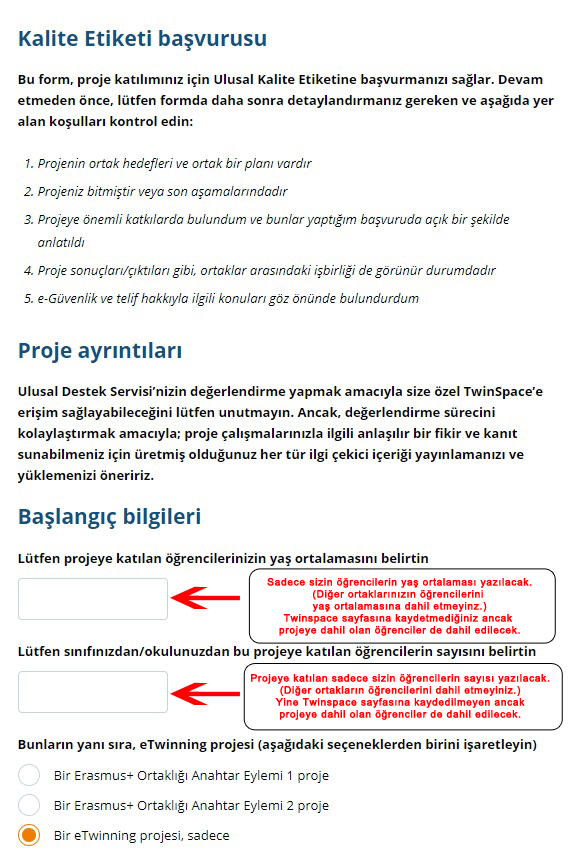 Kısa açıklamaAÇIKLAMALARKısa açıklamaLütfen projenizin kısa bir özet/tanımını (1 paragraf) yazın.Boşluklar da dahil en fazla 1000 karakter.Buraya yazılacaklar:Kullanıcı adı ve şifresiBranşınız eTwinning Türkiye Özel Ödülü ………. kategorisine / kategorilerine başvuru yapmak istiyorum. (Birden fazla kategoriye başvurabilirsiniz. Buna başvurma zorunluluğunuz da yoktur)Bunları yazdıktan sonra(Mini bir özet):*Projenizi yazarken ki kısa açıklama yaptığınız yerden alıntılar yapabilirsiniz. (Proje hakkında bölümü)*Projeniz ne tür bir proje? (Projeye başvururken seçtiğiniz konular)*Kaç ortaklı, hangi ülkeler var? (Ortaklarınızın özelliklerinden bahsedin)*Projenizin etkinlerinden bahsedebilirsiniz.*Projenizin amaçlarından bahsedebilirsiniz.*Projenizin sonuçlarından bahsedebilirsiniz. (Ortak ürünlerinizden, yaptığınız son değerlendirme anketinin analizlerinden bahsedebilirsiniz.)Not: En sona ‘’ Tüm çalışmalarımız Twinspace’de sayfalar bölümünde mevcuttur.’’ ifadesini yazınız.Yazılarınızı ben dili ile değil biz dil ile yazınız.Proje sonuçlarına doğru bağlantıGerekirse; TwinSpace'inizde bulunmayan herhangi bir projenin çevrimiçi olarak kullanılabilen sonuçlarına (web sitesi, Blog, ses/video klipleri v.b.) bağlantı (link) verebilirsiniz.Boşluklar da dahil en fazla 1000 karakter.*Twinspace’de paylaşmadığınız linkleri açıklamalarıyla burada paylaşabilirsiniz.*Twinspace sayfasında görünenleri koymanıza gerek yok.*Eğer bir şey yoksa buraya bir şey yazmanıza gerek yok. Yani bu alanın doldurulması zorunlu değil.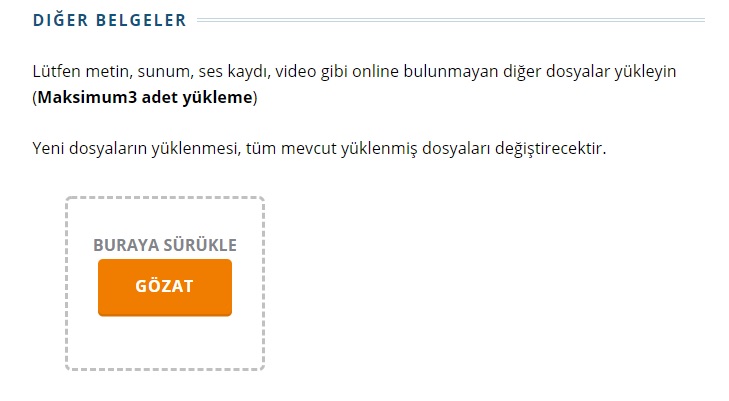 Not: Dosya yükleme zorunluluğunuz yoktur.Şayet paylaşamadığınız linkler varsa veya karakter sınırlaması nedeniyle ifade edemediğinizi düşündüğünüz şeyler varsa bir Word dosyasına yazıp ayrı ayrı paylaşabilirsiniz. Diğer ilgili alanlarda burada paylaştığınıza dair atıfta bulunabilirsiniz.Proje tanımlamasıEĞITIMSEL YENILIKÇILIK VE YARATICILIKLütfen açıklayın:
a) Proje çalışması sırasında öğrencilerinizle kullandığınız eğitim hedefleri ve pedagojik yaklaşımlar. (Örneğin; küçük grup çalışması, öğrenciler tarafından yapılan bağımsız araştırma v.b.)
b) Öğrencileriniz çok küçük ise, onların ilgisini çekmek için kullandığınız yöntemler.Boşluklar da dahil en fazla 2000 karakter.Buraya yazılacaklar:*Etkinliklerinizin çeşitliliğinden bahsedin*Öğrencilerin aktif bir şekilde rol aldığına atıfta bulunun (Karar verme süreçlerinde öğrencileri de dahil ettiğiniz vs.)*Öğrencilerinizin yaş gruplarından ve öğrenci özelliklerinden bahsedin*Hedefe yönelik çalışmalardan ve hedefi gerçekleştirmek için yaptığınız katkılardan bahsedin*Proje etkinliklerinizin özgünlüğünden bahsedin*Web2 araçları sayesinde etkinliklerinizi çeşitlendirdiğinizden bahsedin*Yaratıcı metodolojik yaklaşımlardan bahsedin. (Bir konuyu yeni yöntemlerle nasıl ele aldınız?)*Projenizde dezavantajlı öğrencileriniz varsa bu öğrencileri projelerinize nasıl dahil ettiğinizden bahsedin*Öğrencilerinizin yaş grubu küçükse ilgilerini çekmek için hangi yöntemleri kullandığınızdan bahsedin*Öğrencileriniz bir konu hakkında araştırma yaptıysa bunlardan bahsedin ve bu araştırmayı hangi yöntemlerle yaptığından bahsedin.*Projede hangi öğrenme yöntemlerini kullandınız? Örneğin; tartışma, problem çözme vs.ÖĞRETIM PROGRAMI ILE BÜTÜNLEŞMELütfen aşağıdaki soruları cevaplayınız:
a) Projeyi mevcut müfredatınıza/ders konunuza/konularınıza nasıl entegre etmeye çalıştınız ve/veya çoklu disiplinli bir yaklaşım izlediniz mi?
b) Proje çalışmalarınız sırasında, öğrencilerinizin hangi anahtar yetkinliklerini ve becerilerini geliştirdiniz?Boşluklar da dahil en fazla 2000 karakter.Buraya yazılacaklar:*Müfredat kazanımlarınızı proje etkinliklerinize nasıl entegre ettiğinizden bahsedin.*Disiplinler arası bir yaklaşım var mı? Okulunuzdan diğer branşlardan yardım aldıysanız bunu nasıl gerçekleştirdiğinizden bahsedin.*Etkinlikleri öğrencilerinizin yaş grubuna uygun bir şekilde gerçekleştirdiğinizden bahsedin.*Etkinliklerinizin öğrenci merkezli olduğundan bahsedin.*Küçük yaş grupları ve özel eğitime ihtiyaç duyan öğrenciler için neler yapıldığından bahsedin.*Öğrencilerinizin etkinliklerdeki kazanımlardan haberdar olduğundan bahsedin.*Etkinlikleriniz öğrencilerin hangi becerilerini geliştirmesine yardımcı olduğundan bahsedin.*Projeniz, öğrencilerinizin yetkinliklerini ve becerilerini nasıl geliştirdiğinden bahsedin.* Temel yeterlilikler ile beceriler, içerikler, hedefler ve faaliyetler arasındaki ilişkileri belirtin.*Öğrencinin gelişimini değerlendirmek için yapmış oldunuz ön test ve son testten bahsedin (Değerlendirme kriterlerinden)*Velilerinizle nasıl iş birliği içinde olduğunuzdan bahsedin. (Veli katılımı)PARTNER OKULLAR ARASINDA IŞBIRLIĞIİşbirliği faaliyetleri iletişimin ötesine geçer. Lütfen siz ve ortağınız (ortaklarınız) arasındaki görev dağılımını belirterek projenin çalışma sürecini açık bir şekilde anlatın. Özellikle, şunları açıklayın:
a) Siz ve ortağınızın (ortaklarınızın) iş birliği yaptığı yönleri
b) Öğrencilerin birlikte çalıştığı aktiviteler
c) Projenin nihai ürünlerinin öğrenciler tarafından nasıl gerçekleştirildiğiBoşluklar da dahil en fazla 2000 karakter.Buraya yazılacaklar:*Sürekli iş birliği içinde olduğunuzu, öğrencileri de sürece nasıl kattığınızdan bahsedin.*Öğretmenler ve öğrenciler arasında nasıl iletişim halinde olduğunuzu anlatın. (Yaptığınız webinarlardan, twinspace’de forumlar sayfasını kullandığınızdan, twinspace’deki sohbet odasını kullandığınızdan, varsa oluşturduğunuz whatsapp grubundan, şayet yabancı ortağınız varsa mail üzerinden iletişime geçtiyseniz onlardan bahsedin.)*Eğer okul öncesi veya 1. Sınıf öğretmeni değilseniz öğrencilerin twinspace’de kayıtlı olduğundan ve twinspace’de aktif olduğundan bahsedin.*Ortaklar arası görev dağılımının nasıl yapıldığından bahsedin.*Yaptığınız iş birlikçi çalışmalardan ve ortak ürününüzden bahsedin. (Öğrenci merkezli olduğunu vurgulayarak)(Ortak ürününüzü oluştururken ki görev dağılımından da bahsedin)*Twinspace’de bütün sayfaların etkin bir şekilde kullanıldığından, twinspace sayfalar kısmının düzenli ve açıklamalı bir şekilde oluşturulduğundan bahsedin.*Küçük yaş grupları veya özel eğitime ihtiyaç duyan öğrenciler var ise onları sürece nasıl dahil ettiğinizden bahsedin.*Diğer okullar, kurumlar veya kişilerle iş birliği içinde bir etkinlik düzenlediyseniz ondan bahsedin. (Alanında uzman birini davet edip seminer düzenlediyseniz veya başka kurumlar sayesinde bir yardım düzenlediyseniz vs.)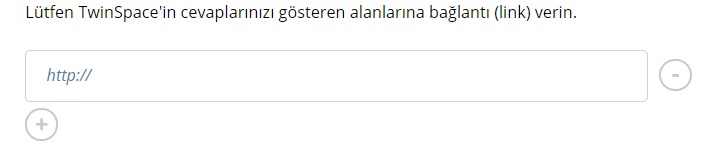 Buraya yukarıda anlattıklarınızın kanıtı olarak twinspace’deki ilgili yerlerin linkini ekleyin. +’ya tıklayarak 10 tane link eklemeniz mümkün. Çok fazla linkiniz var ve buraya yetmiyorsa word dosyasında toplayıp diğer belgeler bölümüne gerekli açıklamalar yazılarak yükleyebilirsiniz. Not: Bütün twinspace sayfalarınızı bir word dosyasına eklemenize gerek yok.TEKNOLOJI KULLANIMILütfen açıklayınız
a) Teknoloji, projenin aktivitelerini zenginleştirmek için tüm ortaklar tarafından nasıl kullanıldı?
b) Veri koruma ve telif hakkıyla ilgili konuları nasıl ele aldınız?Boşluklar da dahil en fazla 2000 karakter.Buraya yazılacaklar:*Öğrenciler bilişim ve teknolojiyi projede nasıl kullandıklarından bahsedin. (Eğer okul öncesi veya 1. Sınıf öğretmeni iseniz veli rehberliğinde kullandıklarını belirtin.)* Teknolojik araçların öğrencilerin yaşına ve projelerin aktivitelerine uygun olarak belirlendiğinden bahsedin.*Fark yaratan yaratıcı araç olarak neleri ve nasıl kullandığınızdan bahsedin.*Aynı etkinlik için birden fazla alternatif araçlar kullandıysanız bunlardan bahsedin.*Projede kullanılan araçları öğrencilerin önerisi olduğundan ve hangi aracın kullanılacağını kendilerinin seçtiğinden bahsedin.*Öğrencilerin araçları tanımasını sağlamak ve bunları bağımsız halde kullanmalarına yardımcı olmak için onlara kılavuzluk ettiğinizden, öğrencilerin bağımsız olarak araçları kullandığınızdan bahsedin.* TwinSpace’e ait ya da harici (blog vb.) iletişimsel araçlarını etkili kullandığınızdan bahsedin.*Ortaklarınızın E-güvenlik ile ilgili yeterli bilgiye sahip olduklarından bahsedin. (eSafety Label vb sertifikaları alıp projeye sayfasına yüklediyseniz bunlardan bahsedebilirsiniz.)*Veli izin belgelerini aldığınızdan bahsedin.*Fotoğraflarda ve videolarda öğrenci bilgilerinin ve yüzlerinin teşhis edilmediğine, bu konuda gerekli hassasiyeti gösterdiğinizi belirtin.*Projeniz için ortaklar ve öğrencilerinizle beraber etik davranış kuralları oluşturduğunuzdan bahsedin.*Projede kullandığınız bütün her şeyin telifsiz olduğundan bahsedin. (Şayet telifli materyaller kullandıysanız gerekli iznin alındığını ve bu iznin alındığına dair gösterir belgenin yüklendiğinden bahsedin.)Buraya yukarıda anlattıklarınızın kanıtı olarak twinspace’deki ilgili yerlerin linkini ekleyin. +’ya tıklayarak 10 tane link eklemeniz mümkün. Çok fazla linkiniz var ve buraya yetmiyorsa word dosyasında toplayıp diğer belgeler bölümüne gerekli açıklamalar yazılarak yükleyebilirsiniz. Not: Bütün twinspace sayfalarınızı bir word dosyasına eklemenize gerek yok.SONUÇLAR, ETKILERI VE DÖKÜMANTASYONLütfen bu projenin öğrencileriniz ve öğretmen olarak çalışmalarınız üzerindeki etkisini açıklayın. Özellikle:
a) Projeniz için belirlediğiniz hedeflere nasıl ulaştınız?
b) Projenizi nasıl değerlendirdiniz?
c) Projeyle ilgili bilgileri ve proje çıktılarını nasıl yaygınlaştırdınız?Boşluklar da dahil en fazla 2000 karakter.Buraya yazılacaklar:*Projede yapılan tüm etkinliklerin twinspace’de açıklamalarıyla birlikte görünür olduğundan bahsedin.*Ön ve son değerlendirme anketleri yapıldığından ve bunların analizlerinden bahsedin*Projenin sonunda; ortak öğretmenler, öğrenciler ve veliler ile genel bir değerlendirme yaptığınızdan bahsedin. *Analiz sonuçlarının ve değerlendirmelerin twinspace sayfasında görünür olduğundan bahsedin.*Projenizin hedeflerine ulaşılıp ulaşılmadığından bahsedin. *Projenizin öğretmen, öğrenci ve velileriniz üzerinde ne gibi etkiler yarattığından bahsedin.*Proje süresince ve sonunda ne tür yaygınlaştırma faaliyetleri yaptığınızdan bahsedin.* Projenin diğer okul dersleri, okul hayatı vb. diğer alanlarda da ne tür katkılar sağladığından bahsedin. *Projenin sonuçlarından öğrencileri ve velileri nasıl bilgilendirdiğinizden bahsedin. Buraya yukarıda anlattıklarınızın kanıtı olarak twinspace’deki ilgili yerlerin linkini ekleyin. +’ya tıklayarak 10 tane link eklemeniz mümkün. Çok fazla linkiniz var ve buraya yetmiyorsa word dosyasında toplayıp diğer belgeler bölümüne gerekli açıklamalar yazılarak yükleyebilirsiniz. Not: Bütün twinspace sayfalarınızı bir word dosyasına eklemenize gerek yok.Bu projeye sizin bireysel olarak katkılarınız nelerdi? (Kısaca açıklayın)Boşluklar da dahil en fazla 2000 karakter.Buraya yazılacaklar:*Projede görev dağılımda size düşen görevden bu görevi nasıl yaptığınızdan bahsedin.*Görev dağılımındaki göreviniz dışında ek olarak projeye bireysel ne tür destekler verdiğinizden bahsedin. ( Tanıdığınız alanında uzman birine proje için eğitici seminer yaptırdıysanız vs)*Etkinlikler planlanırken sizin yaratıcı bir fikriniz tüm ortaklar tarafından beğenilip projede uygulandıysa bunlardan bahsedin. DIĞER ÖDÜLLER (ILGILI ISE)Bu proje, başka ödüller aldı mı? Öyleyse, lütfen bu ödüllerle ilgili bir açıklama yapın (örneğin diğer ülkelerin kalite etiketleri veya ulusal eTwinning ödülleri v.b.)Boşluklar da dahil en fazla 2000 karakter.Not: Burayı doldurmak zorunda değilsiniz.Bazı yabancı ülkelerin kalite etiketi değerlendirme süreci bizden önce olabiliyor ya da projeniz için gelecek yıl kalite etiketi başvuru yapacaksanız (biliyorsunuz 2 yıl geçerlilik süresi var) siz başvuru yapmadan önce ortaklarınızın almış olduğu ödüllerden bahsedin.Bu word dosyası uzun bir çalışma süreci ile hazırlanmıştır. Hazırlanırken il koordinatörlerin webinarlarından, uds ekibinin cevaplarından ve kalite etiketi değerlendirme rubriğinden yararlanılmıştır.Ulu Önderimiz Mustafa Kemal Atatürk’ün dediği gibi;‘’ Milli eğitim ışığının memleketin en derin köşelerine kadar ulaşmasına, yayılmasına özellikle dikkat ediyoruz.’’Bütün çalışma arkadaşlarımı projelerinde gösterdikleri emeklerinden dolayı kutluyorum. Sevgiyle, eğitim aşkıyla, hoşça kalın...Muhammed Sefa BÜKELKullanıcı adı:agac.sev şifre:05042021 Branş:Okul Öncesi ÖğretmenieTwinning Türkiye Özel Ödülü 0-6 yaş kategorisine başvuru yapmak istiyorum.Projemizin konuları doğa çevresi ve çevre eğitiminden oluşmaktadır.Projemizi Türkiye’den 10,Slovakya’dan 1,Letonya’dan 1,Moldova Cumhuriyeti’nden 1 olmak üzere 13 öğretmen ile gerçekleştirdik.Projemizi toplam 120 öğrenciyle uygulamakla birlikte öğrenci yaş ortalamamız 5’tir.Projemizde araştırma ve merak duygusunu geliştirmek için ağaç ansiklopedisi etkinliği,Dünya’nın akciğerleri olan ağaçların sevgisini kazandırmak için ağaç künyesi sunumu etkinliği,doğa sorunlarına karşı farkındalık ve duyarlılık oluşturmak için ChatterKid web2 aracı ile ağaçlardan insanlara mesajlar etkinliği,doğanın işleyişi ile ilgili temel bilgi anlayışı geliştirmek için ağaç künyesi sunumu etkinlikleri başlıca etkinliklerimizdendir.Ayrıca Dünya Su Günü,Orman Haftası ve eTwinning günü için işbirlikçi çalışmalarımız mevcuttur.Ortak ürün olarak da ortak hikaye ve şarkı yaptık.Projemizdeki etkinlikleri öğrencilerin farklı gelişim alanlarını da geliştirmesi için farklı etkinlik türlerine yer verdik. Etkinlikleri belirlerken gerek öğrenci ilgi ve istekleri gerekse kazanımlar göz önüne alınarak; tüm üyelerin dahil olduğu toplantı sonucu, öğrenci merkezli olacak şekilde oluşturduk. Öğrenci yaş grubumuz küçük olduğundan gerek etkinliklerin içeriği gerekse de etkinliklerin sırasını onların anlayacağı şekilde düzenledik. Ağaç künyesi sunumu, ağaç ansiklopedisi ve sanatsal özgün ürünler etkinlikleriyle hem öğrencilerin aktif olmasını hem de doğa temasını özgün ve yaratıcı etkinliklerle gerçekleştirmeyi hedefledik. Ayrınca hem öğrencilerin teknolojiye yakınlaşmalarını hem de eğlenerek öğrenmeleri sağlamak amacıyla etkinliklerimizde web2 araçlarını kullandık. Bu doğrultuda güvenli internet günü için jigsawplanet web2 aracı ile yapboz, learningapps web2 aracı ile eşini bul oyunlarını düzenleyip oynattık. Pandemi nedeniyle yüz yüze eğitim yapamadığımız durumlarda gerek bu oyunların oynatılması gerekse de öğrenci anketlerinin doldurulmasında velilerden destek aldık. Velilerimizi de eğitim sürecine katmak amacıyla öğretmen, öğrenci  ve velilerin katılımıyla alanında uzman kişileri davet ederek 2 farklı eğitici seminer çalışmasını Zoom üzerinden gerçekleştirdik. Ağaç künyesi sunumu etkinliğimiz ile öğrencilerimiz kendi yaptığı araştırmalar sonucu edindiği bilgileri sınıfta kendi akranlarıyla paylaşma fırsatı buldular. Bu sayede hem kendileri öğrendi hem de arkadaşlarına öğretme fırsatı bularak bilgi havuzu oluşturdular. Ağaç ansiklopedisi etkinliği ile de kendi kitabını oluşturma fırsatını yakaladılar. Sanatsal özgün ürünler etkinliğimizle de öğrencilerimiz doğadan topladığı materyaller ile kendilerine özgün sanatsal ürünler ortaya koyarak yaratıcılıklarını geliştirdiler. Diğer etkinliklerimizde ise sunum, drama ve deney yöntemlerini kullanarak etkinliklerimizi çeşitlendirdik.Tüm çalışmalarımız Twinspace’de sayfalar bölümünde mevcutturMilli Eğitim Bakanlığı Okul Öncesi Eğitim Programına bağlı olarak:Bilişsel Gelişimle İlgili Kazanımlar:Kazanım 1. Nesne/durum/olaya dikkatini verir. Kazanımına yönelik tohum tanıtım etkinliğini sunum şeklinde yaptık ve öğrencilerin dikkatini tohumlara çekmeyi başardık. Bu yaş grubunun dikkat süreleri kısa olduğundan yaptığımız sunumun süre ayarlamasını ona göre ayarladık.Kazanım 2. Nesne/durum/olayla ilgili tahminde bulunur.Kazanımlarına yönelik Dünya Su Gününde su döngüsü deneyi yaptık. Öğrencilerin süreçle ilgili tahminde bulunması istedik. Ardından tahminlerini var olan durumla karşılaştırması için çocuğa fırsat verdik.Kazanım 3. Algıladıklarını hatırlar.Kazanımına yönelik ağaç künyesi sunumu etkinliğimiz ile çocuğun kendi araştırmaları sonucu edindikleri bilgileri sınıfta hatırlayıp sınıfta ifade etmesine olanak sağladık.Kazanım 5. Nesne veya varlıkları gözlemler.Kazanım 8. Nesne veya varlıkların özelliklerini karşılaştırır.Kazanımlarına yönelik doğa gezisi etkinliğimiz ile çocukların doğadaki nesneleri gözlemlemesine ve gözlemlediği varlıkları birbirleriyle karşılaştırmasına yardımcı olduk.Dil Gelişimiyle İlgili Kazanımlar:Kazanım 2. Sesini uygun kullanır.Kazanımına yönelik proje ortak ürünümüzde öğrencilerimize, sözlerini kendilerinin oluşturduğu şarkıyı söyleterek bu kazanıma ulaşmalarını hedefledikSosyal ve Duygusal Gelişimle İlgili KazanımlarKazanım 7. Bir işi veya görevi başarmak için kendini güdüler.Kazanım 10. Sorumluluklarını yerine getirir.Kazanımlarına yönelik ağaç ansiklopedisi, ağaç künyesi sunumu etkinliklerini yaptırarak çocuğun herhangi bir yetişkin müdahalesi olmaksızın tamamen kendi özgür iradesiyle bir işebaşlaması ve o işi bitirmesi için gerekli ortamın oluşmasını sağladık.Motor Gelişimle İlgili KazanımlarKazanım 4. Küçük kas kullanımı gerektiren hareketleri yapar.Kazanımına yönelik tohum topu ve sanatsal özgün ürün yapımı etkinliklerinde materyallerle ürün oluştururken küçük kas gelişimlerine katkıda bulunduk.Öz Bakım Becerileriyle İlgili KazanımlarKazanım 3. Yaşam alanlarında gerekli düzenlemeler yapar.Kazanımına yönelik çevre ile ilgili eğitici video izletme etkinliği ile alanında uzman kişilere seminer düzenleterek çevresine daha duyarlı bireyler olmalarına yardımcı olduk.Karakter sayının sınırlı olması sebebiyle, kalite etiketi başvuru formundaki diğer belgeler bölümüne yüklediğim ‘’müfredat’’ word dosyasında müfredat ile etkinliklerimiz arasında gerekli ilişkilendirmeler yapılmıştır. Eklediğim word dosyasında da görüldüğü üzere etkinliklerimiz birden fazla gelişim alanlarına hizmet etmektedir. Bütün etkinliklerimiz öğrenci yaş grubumuz küçük olduğundan ona göre düzenlenmiş olup öğrenci merkezli düzenlenmiştir. Gerek veli katılımının önemli olduğu gerekse de pandemi nedeniyle bazı dönemlerin uzaktan eğitim ile gerçekleştirme zorunluluğumuz olduğundan dolayı etkinliklerimizde velilerimizin katkısı büyüktür. Öğrenci ve velilerimiz etkinlikleri yapmadan önce amaçlanan hedeflerden haberdar edip etkinlik sonunda kendisinin/çocuğunun öz değerlendirmesine fırsat sağladık. Ayrıca proje başlamadan önce öğretmen, öğrenci ve veli ön değerlendirme anketleri ile hazır bulunuşluk düzeyleri ölçülerek, proje sonunda da öğretmen, öğrenci ve veli son anket değerlendirmesi yaparak beklenen hedeflere ulaşılıp ulaşılmadığı ölçülmüş olup beklenen hedeflere ulaşılıp ulaşılmadığı konusunda karşılaştırma yapılmıştır.  Etkinliklerimiz öğrenciye görelik, hedefe uygunluk, yakından uzağa, bilinenden bilinmeyene, ekonomiklik, somuttan soyuta basitten karmaşığa ve bütünlük öğretim ilkeleri göz önüne alınarak düzenlenmiştir. İlk olarak projemizin başında Zoom programı üzerinden proje ortaklarının tanışması için çevrimiçi toplantı düzenledik. Bu sayede üyeler birbirlerini tanıma fırsatı buldular. Daha sonraki süreçlerde iletişimlerimizin büyük çoğunluğunu oluşturduğumuz whatsapp grubu üzerinden gerçekleştirdik. Önemli konuların görüşülmesi için aylık olarak da çevrimiçi toplantı düzenlemeye devam ettik. Yabancı ortaklarımızla da ayrıca twinmail kullanarak iletişim kurmaya çalıştık. Zoom üzerinden gerçekleştirdiğimiz çevrimiçi toplantısında projede herkese eşit görev düşecek şekilde ve fikir birliğiyle görev dağılımımızı gerçekleştirdik. Ortak ürün çalışmalarımızı oluşturmak için de twinspace’deki forum sayfasından yararlandık .Gerek projedeki etkinlikler gerekse de işbirlikçi ve ortak ürünlerimiz projemizdeki tüm öğretmen, öğrenci ve veli görüşleri alınarak ortak bir şekilde oluşturduk. Yaptığımız tüm çalışmaların daha görünür olması için twinspace sayfamızın düzenli olmasına özen gösterdik ve oluşturduğumuz tün sayfaları etkin bir şekilde kullandık. Ayrıca etkinliklerimizi yüklediğimiz sayfalarda ulaşılması beklenen hedefler yazılıp altına da etkinlik süreci hakkında bilgiler de yazılmıştır. Projemizdeki tüm etkinliklerimiz öğrenci merkezli olmakla beraber öğrenci yaş grubumuzun küçük olması durumu da etkinlikler planlanırken göz önünde bulundurulmuş olup öğrencilerin ilgi ve istekleri doğrultusunda oluşturulmuştur. Proje sürecine alanında uzman kişilerle irtibata geçilerek öğretmen, öğrenci ve veliler için çevrimiçi seminerler düzenlenmiştir. Bulunduğum Hatay Reyhanlı ilçesinin belediye başkanıyla iletişime geçerek projenin yaygınlaşmasına ve belediyemizin projemiz için özel yaptırmış olduğu tişörtleri tüm ortaklarımıza kargo ile ulaştırıp proje öğrencilerimize dağıtarak projemizi ölümsüzleştirdik.Bilişim ve teknolojiyi projemiz etkinliklerine entegre ederek öğrencilerimizin hem eğlenerek hem de daha kalıcı öğrenmeyi sağlamak için gerekli düzenlemeler yaptık. Projede kullandığımız web2 araçları öğrencilerin ilgi ve istekleri doğrultusunda hazırladık. Örneğin öğrencilerimiz yapboz yapmayı istemesi nedeniyle jigsawplanet web2 aracı ile öğrencilerin için; hafızayı güçlendirmesi, eğlenerek öğrenmesi, bilişimi kullanması, kalıcı öğrenmeyi de sağlaması amacıyla güvenli internet günü için öğrencilerin yaş düzeyine uygun yapboz oluşturduk. Yine bu doğrultuda aynı konu için learningapps web2 aracı ile eşleştirme oyunu oluşturduk. Görüldüğü üzere aynı etkinlik için birden fazla alternatif we2 araçları kullandık. Yüz yüze eğitim olduğu zamanlarda gerek öğrencilere hazırladığımız we2 araçlarını kullanabilmeleri için kılavuzluk ettik. Uzaktan eğitim zamanlarında ise bu konuda velilerimizden destek aldık. Ayrıca sınıflarımızda akıllı tahtamızı da gerek öğrencilerimize eğitici animasyonlar izleterek gerekse de ağaç türlerini gösterirken etkin bir şekilde kullandık. Öğretmenler olarak kendi kişisel gelişimimiz için projeye eklemeler yaparken farklı we2 araçları öğrenerek onlardan yararlandık. Projemizin yaygınlaştırılması için blogger web2 aracı ile blog sayfası oluşturduk ve gerekli paylaşımları burada da yaptık. Geri dönüt almak için de linoit web2 aracı ile ziyaretçi defteri oluşturduk. Öğretmenler olarak E-güvenlikle ilgili bilgilerimizi arttırmak amacıyla etwinningonline.eba.gov üzerinden ‘’ İnternet Güvenliği ve eTwinning Etiği’’ ve ‘’eSafety Label Hakkında Her Şey’’ kurslarını tamamlayıp aldığımız sertifikaları twinspace sayfamıza yükledik. Proje başlamadan önce de velilerimizden gerekli izin belgelerini alarak yine twinspace sayfamıza yükledik. Yüklediğimiz tüm fotoğraf ve videolarda öğrencilerimizin kişiler bilgilerinin görünmemesine ve yüzlerinin teşhis edilmemesine özen gösterdik. Projemize dahil olan tüm üyelerin ortak kararı ile etik davranış kuralları oluşturup, twinspace sayfasında birlikte oluşturduğumuz kuralları paylaştık. Ayrıca projede kullanılan bütün materyallerin telifsiz olmasına özen gösterdik.Projemizde yapılan tüm etkinlikler açıklamalarıyla birlikte twinspace sayfasında paylaşılmıştır. Projemiz başlamadan önce yapılan ön anketlerle öğretmen, öğrenci ve velilerin hazır bulunuşluk düzeyleri ölçen soruları ile uygulayacağımız projeye yönelik ilgi ve isteklerini ölçen sorular yönelttik. Yapılan ön anketlerin sonuçları ve analizleri twinspace sayfamızda görülmektedir. Projemizin hedeflerine ulaşmak için etkinliklerimizi planlarken yaptığımız ön anket sonuçlarından yararlanarak ortak bir kararla oluşturduk. Planlanan bütün etkinlikler tamamlandıktan sonra da yine, son değerlendirme için tekrar öğretmen, öğrenci ve veli anketi düzenledik. Anket sonuçları ve analizlerini twinspace sayfasında paylaşmakla birlikte, anketlerin sonucuna göre projemizin nihai hedeflerine ulaştığımızı gözlemledik. Projemiz sayesinde öğretmenlerimiz yeni web2 araçları öğrenip projede uygulayarak kendi kişisel gelişimlerine katkı sağlamış oldu. Ayrıca işbirlikçi ve ortak ürünler sayesinde takım ruhuyla çalışma fırsatı yakaladık. Aynı şekilde öğrencilerimiz ve velilerimiz de etkinliklerimizin çeşitli olması, araştırmaya yönlendirmesi, uygulama esaslarına dayalı olması nedeniyle kendilerini geliştirme fırsatı yakaladılar. Projemizde yapılan tüm çalışmaları bir e-kitapta toplayarak proje sonuçlarını daha görünür hale getirdik. Hazırlanan e-kitabı öğrenci, veli hatta diğer yakın okullarla da paylaşarak proje sonuçlarının yaygınlaşmasını sağladık. Projemizin kurucu ortaklarından biri olarak eTwinning ailesine yeni katılıp projemize dahil olan öğretmenlerimize gerekli her konuda yardımcı olmaya çalıştım. Projenin görev dağılımının adil bir şekilde olmasına önderlik ettim. Gerekli görev dağılımı yapıldıktan sonra görev dağılım şeması hazırlayarak twinspace sayfasında görünür kıldım. Öğrencilerin ilgi ve istekleri doğrultusunda güvenli internet günü için jigsawplanet web2 aracını kullanarak yapboz oluşturdum. Proje sonunda öğrencilere verilmek üzere katılım belgesi hazırladım. Hatay Reyhanlı belediye başkanımız ile projemiz hakkında istişare yaparak projemizin yaygınlaşmasını sağladım. Belediye başkanımızın katkılarıyla projemize dahil olan tüm öğrenciler için proje logomuzun da olduğu özel tişört yaptırdım. Yapılan tişörtleri kargoya verip bütün ortaklarımıza ulaşmasını sağlayarak öğrencilerimize projemizden hatıra bırakmaya ve öğrencilerimizi bir nebze olsun mutlu etmeye vesile oldum.